KONKURS pt. NAJPIĘKNIEJSZY KĄCIK ŚWIĄTECZNY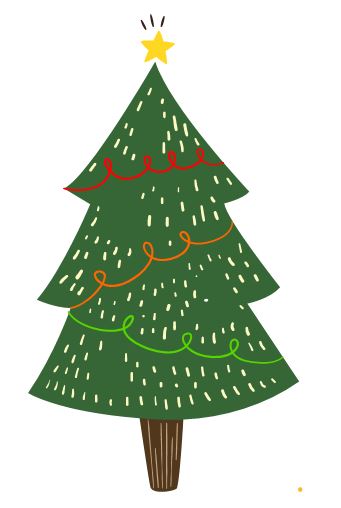 organizowany w ramach akcji Świąteczna Gigapaka PrzedszkolakaOrganizatorzy:Pani Monia: https://panimonia.plWe współpracy z:Boberkowy World: http://boberkowy-world.blogspot.com/Aga i Dzieciaki: http://agaidzieciaki.blog.pl/Przedszkolankowo: http://przedszkolankowo.pl/Wierszowanki Przedszkolanki: https://www.facebook.com/wierszowankiprzedszkolanki/Małe-Duże: http://www.male-duze.pl/Nagrody:Dziesięć najlepszych prac zostanie opublikowanych na blogu organizatora;Podziękowania dla nauczycieli biorących udział w konkursie zostaną wysłane drogą elektroniczną;Autorzy dwóch najlepszych prac otrzymują wybraną nagrodę rzeczową do wyboru z dwóch podanych poniżej oraz dyplom: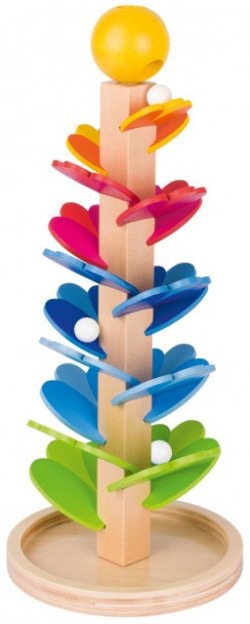 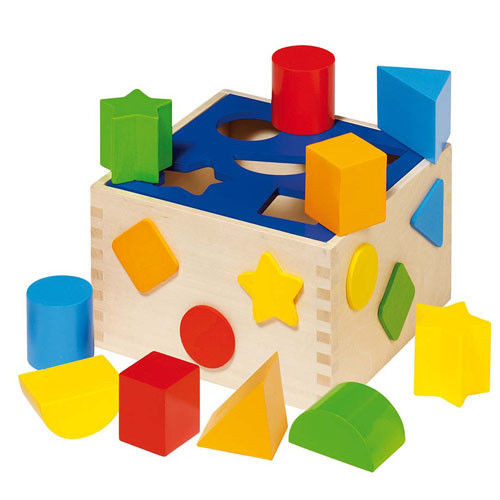 Sponsor:Sponsorem nagród jest sklep https://www.dobrezabawki.com/Przedmiot konkursu:Konkurs skierowany jest do nauczycieli wychowania przedszkolnego;Zadaniem konkursu jest wykonanie 3 zdjęć prezentujących przedszkolny kącik świąteczny i wysłanie ich na adres mailowy: konkursswiateczny2017@gmail.comW treści wiadomości należy załączyć:Imię i nazwisko nauczyciela zgłaszającego placówkę (1 nauczyciel);Nazwę i adres placówki wraz z kodem pocztowym; Kontaktowy adres mailowy;Zgodę na udział w konkursie i wykorzystanie zdjęć: Załącznik nr 1Obowiązujące terminy:Prace należy nadsyłać drogą mailową do dnia 15.12.2017Wyniki konkursu: 23.12.2017 (ogłoszone na facebookowej stronie organizatorów)Wysyłka nagród:O terminie wysyłki autorzy prac zostaną poinformowani drogą mailową.Postanowienia końcowe:Decyzja jury (Organizatorów konkursu) jest ostateczna;Kryteria oceny prac: estetyka wykonanych zdjęć, twórcze podejście do tematu konkursu, jakość prezentowanej aranżacji;Prace przechodzą na własność organizatorów;Udział w konkursie jest jednoznaczny z akceptacją regulaminu;Konkurs kierowany jest do osób będących aktywnymi członkami grup lub subskrybentami facebookowych stron organizatorów konkursu.Załącznik nr 1 – należy go wydrukować, podpisać, zeskanować i załączyć do maila z przesyłaną pracąWyrażam chęć udziału w konkursie Najpiękniejszy Kącik Świąteczny organizowanym przez:Pani Monia: https://panimonia.pl we współpracy z:Boberkowy World: http://boberkowy-world.blogspot.com/Aga i Dzieciaki: http://agaidzieciaki.blog.pl/Przedszkolankowo: http://przedszkolankowo.pl/Wierszowanki Przedszkolanki: https://www.facebook.com/wierszowankiprzedszkolanki/Małe-Duże: http://www.male-duze.pl/Oświadczam, że:wykonane przeze mnie zdjęcia przedstawiają autorską aranżację kącika świątecznego;mam pełne prawa autorskie wobec zdjęć zgłoszonych do konkursu;zapoznałem się z regulaminem.Wyrażam zgodę na udostępnianie i wykorzystanie zdjęć przez autorów konkursu w celu jego promocji, finalizacji oraz w celu dalszych inspiracji dla nauczycieli publikowanych na stronach organizatorów.Data i podpis:……………………………………………………………